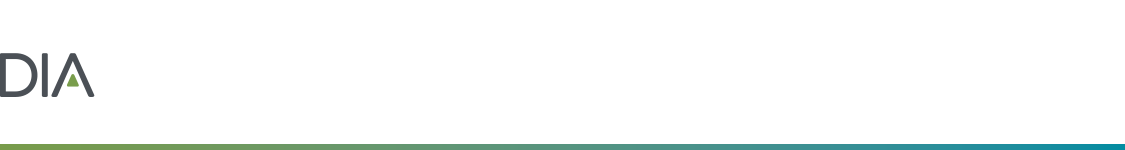 Session Abstract FormUse this form to prepare your session abstract prior to online submission on the DIA website. This will help ensure that you have all of your required information available when you submit your abstract. All abstracts must be submitted online by the designated deadline (14 May 2024)Should you have questions regarding the abstract submission process, please contact DIAEuropeProgram@diaglobal.org Click here for a sample session abstract.GENERAL INFORMATIONAbstract Title (125 character limit, including spaces): Titles should briefly describe the focus of the abstract as well as accurately reflect the content of the session. Abstract title hereTrack and Subcategory (Select one): Choose from the list of tracks and sub-tracks and select the one that best fits your abstract. List of tracks and sub-tracks here. Choose from the drop-down menuKeywords (100 character limit, including spaces): One or more key words must be provided to highlight your session. Examples of key words: Personalized Medicine, Health Technology Assessment, Clinical Trial Agreements. Keywords hereLevel of Difficulty (Select one):O Basic: Appropriate for individuals new to the topic/subject area.O Intermediate: Appropriate for individuals who already have a basic understanding of the topic/subject area.O Advanced: Appropriate for individuals with an in-depth knowledge of the topic/subject area. ABSTRACT DETAILSObjectives (400 character limit, including spaces): Please provide 2-3 learning objectives that clearly explain what participants should be able to do after attending this event.  Click here for a list of suggested verbs to create these objectives.Insert details hereOverview (250 character limit, including spaces):  Please provide 2-3 sentences summarizing your abstract. This summary will be used as the overview description in the DIA programme for marketing purposes.Insert details hereAbstract Details (2,000 character limit, including spaces):Please provide complete details about your abstract. Information such as scientific, technical, process issues, design/methods, results/outcomes, case studies, statistics, key findings, etc., that would support your abstract should be included here. This information will be used by the Program Committee to learn more about the purpose of your abstract. To increase your abstract acceptance chances, make sure the content is not commercial bias. 
If the abstract is being submitted on behalf of a specific DIA Community, please note that here.Insert details hereSUBMITTER INFORMATIONAuthor’s Details (Potential Session Chair)Please provide the submitter’s details. Fields followed by an * are required.Prefix: First Name:* Middle Name: Last Name:* Name Suffix: Company:* Job Title:* Select Organizational Category (Nonprofit/Academia/Government/Industry), :*Address type (office/home):*Country or region:*Address Line:* City:* State/Province:* Zip/Postal Code:*Phone:* Email:*